  Incidents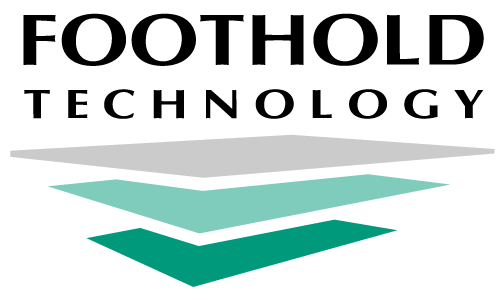     AWARDS Implementation Requests FormOverviewAs part of the AWARDS implementation process, agencies/continuums can make adjustments to the information collected during the entry and review of incident reports within the Incidents module.  This document is intended to guide you through each of the available Incidents options, and to provide you a form with which to request them. Request Form InstructionsTo request that the incidents functionality be customized in your AWARDS database, do the following:Discuss the available options with your AWARDS implementation team and/or any other relevant staff.Complete this request form, including the Requestor Information and the Request Details for each option. Save the completed form to your PC.Email the completed form to your Implementation Consultant or to requests@footholdtechnology.com.Once your request form has been received, we will review it carefully and the requested options will be deployed to your AWARDS database.  We may contact you prior to deployment if, after reviewing your requests, we have any questions or concerns about your selections.Available Incidents OptionsTo jump ahead to the information regarding a specific option, click it in the list below.Incidents FormOption 1 – Available / Required Fields and Options
Option 2 – Record and Field / Option Labels
Option 3 – Incident Types List
Option 4 – Witness Categories ListIncidents AccessOption 5 – Initial Report Access Override PermissionIncidents IndexOption 6 – Location Search FieldRequestor Information	Customer Name:  [enter customer / database name here]Requestor Name:  [enter your name here]Option 1 – Incidents Form > Available / Required Fields and OptionsAWARDS Location:  Incidents > Initial Incident Report Enhancement Description:  This enhancement enables agencies to determine which fields and options are available on initial incident reports in AWARDS.  In addition, it allows a subset of those fields and options to be set as required.  Request DetailsIn this table click the Display checkbox for each field/option that should be included on initial incident report records in your AWARDS database.  For each field/option you are choosing to display (or that is displayed by default), also click the corresponding Required checkbox (when available) if users should be prevented from saving the record until a value has been entered using that field/option.  Each required field/option is displayed on the incident data entry page with a red asterisk (*).Tip:  When making your selections, keep in mind that the labels on some fields/options are configurable, as noted with a green asterisk ( *).  To specify labels other than the defaults, see Option 2 – Record and Field / Option Labels.(new-incident.w: cfg-extra-fields) | (new-incident.w: cfg-extra-required) | (new-incident.w: cfg-internalid-placement) 
(incident.w: cfg-omit-external-notify-checkbox) | (incident.w cfg-extreporter)Option 2 – Incidents Form > Record and Field / Option LabelsAWARDS Location:  Incidents > Initial Incident ReportEnhancement Description:  This enhancement enables agencies to change the label of incident records themselves (using an alternative to the word “incident”) as well as to change the labels on the following fields and options within incident records:  Internal ID, Location, Apparent Causes, If Known, Immediate Measures Taken Within 24 Hours, Results of Immediate MeasuresRequest DetailsAll components of this enhancement can be set individually at the program type level.  Keep in mind that you may have chosen not to display some of these items under Option 1 – Available / Required Fields and Options.Incident - Record Label (replaces “Incident” in all labeling, including reports and data entry fields/options)(new-incident.w: cfg-incident-relabel)Internal ID - Field Label  (Only applicable when set to display using Option 1.)(new-incident.w: cfg-internalid-label)Location – Field Label(new-incident.w: cfg-location-label)Apparent Causes, If Known – Text Box Label  (Only applicable when set to display using Option 1.)(new-incident.w: cfg-apparent-causes-label)Immediate Measures Taken Within 24 Hours – Text Box Label (Only applicable when set to display using Option 1.)(new-incident.w: cfg-immediate-measures-label)Result of Immediate Measures – Text Box Label (Only applicable when set to display using Option 1.)(new-incident.w: cfg-immediate-results-label)Option 3 – Incidents Form > Incident Types ListAWARDS Location:  Incidents > Initial Incident ReportEnhancement Description:  For each initial incident report created, a type can be specified using an optional Incident Type option.  The selections available in the types list are configurable.  You can choose to implement the default list, or your own custom lists for specific programs. 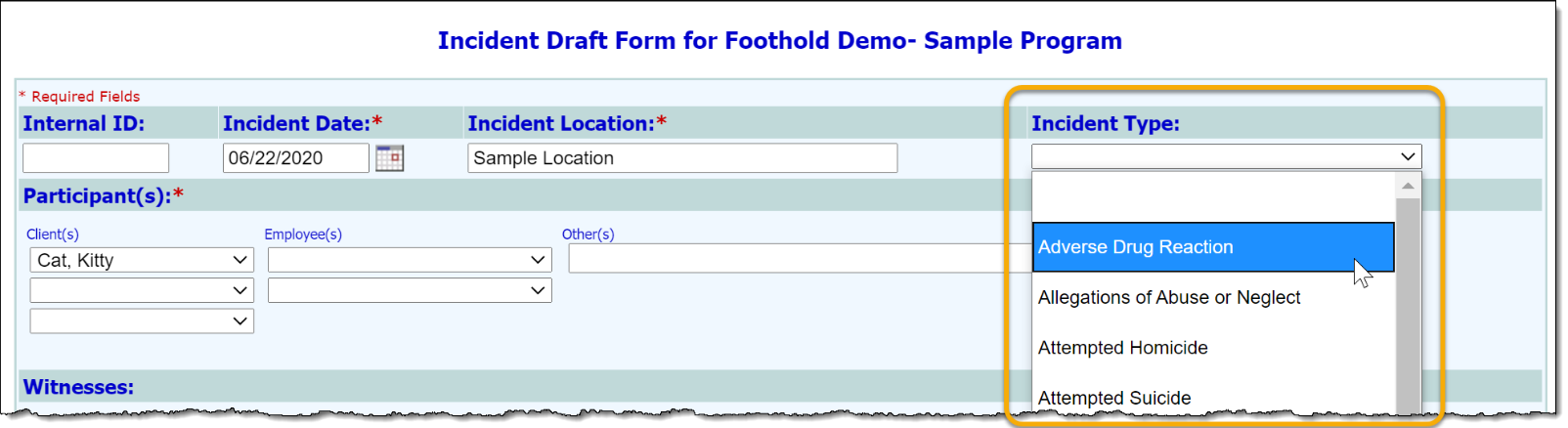 Request Details (incident.w: cfg-inccodes) | (incident.w: cfg-incitypes) | (incident.w: cfg-master-inctype)Option 4 – Incidents Form > Witness Categories ListAWARDS Location:  Incidents > Initial Incident Report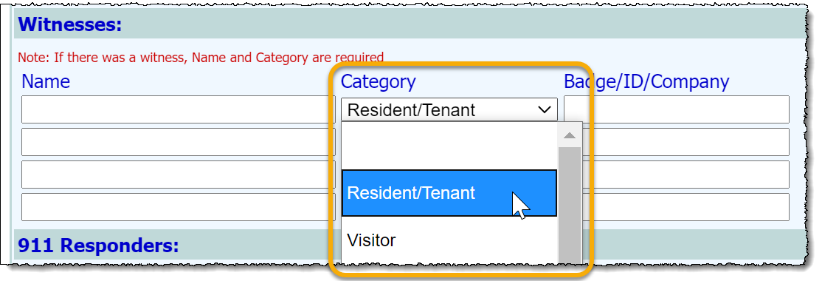 Enhancement Description:  For each witness entered in the corresponding portion of the initial incident report form a Category can be selected for the purposes of identifying not only the witnesses’ name, but his or her type as well (as shown here).  The selections available in the categories list is configurable.  You can choose to implement the default list, or your own custom list.Request Details(incident.w: cfg-witness-base-list) | (incident.w: cfg-extended-witnesses)Option 5 – Incidents Access > Initial Report Access Override PermissionAWARDS Location:  Incidents > Initial Incident ReportEnhancement Description:  By default, only an incident report’s original author and program directors/deputy directors can edit that report.  This enhancement enables agencies to expand the editing ability to other staff based on the job titles assigned to them in AWARDS.  Tip:  Job titles are assigned under Human Resources > Staff Information > Work Role tab > Job Titles option.Specifically, any user with a job title on the agency-approved override list will be able to edit any initial incident report, regardless of the standard incident rules.  These users will also be able to view all initial incident report details and comments added by others within incident reports and the Incidents ReportBuilder.Note that the override capability is limited as follows:Users must still have chart access permission to the program for which the incident was reported.Users to whom this override applies cannot add comments to an initial report, but can update the report itself.Incident reviews continue to be subject to regular incident permissions/rules, regardless of this override.Note:  For more information on incidents workflow, including access rules for initial incident reports and incident reviews, please refer to Online Help.Request DetailsThis enhancement is set at the program type level.  In each row, please specify an authorized job titles list for one or more program types.  Job titles entered here must exactly match those in the AWARDS list available under Human Resources > Staff Information > Work Role tab > Job Title list.(new-incident.w: cfg-permissions-override)Option 6 – Incidents Index > Location Search FieldAWARDS Location:  Incidents > Index Page Enhancement Description:  This enhancement adds a Location search feature to the incidents index page shown when a user accesses the Incidents module in data entry mode (as shown here).  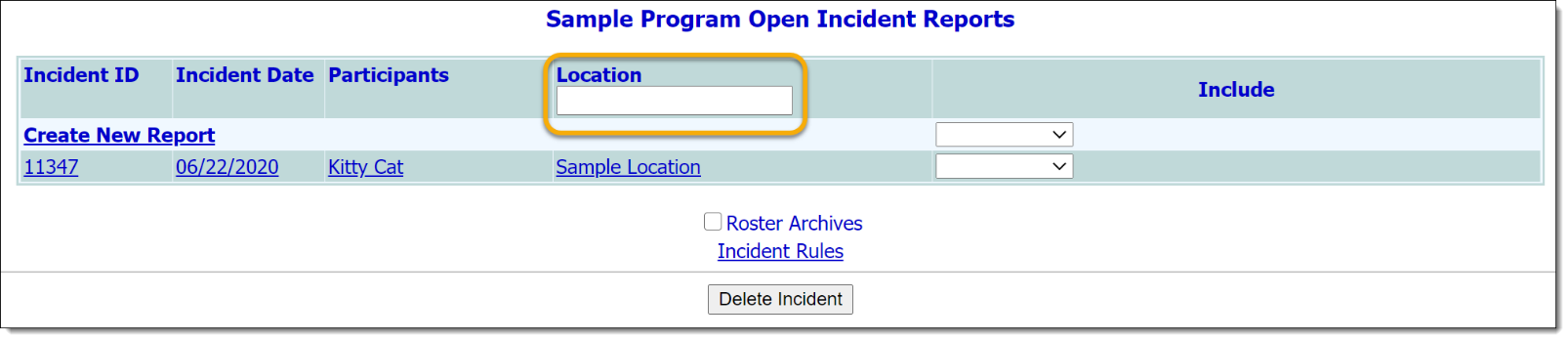 When the search feature is enabled, a user can begin to type the location of the incident they are looking for in this field, and the list of open incidents will automatically be filtered down to display only those with matching values in the “Location” column of the index table.Request Details(new-incident.w: cfg-incidents-search)Field / OptionDisplayMake RequiredProgram Types911 Responders – Form section including multiple rows, each with a text fields for name, badge ID, time called, time arrived, service requested, and first aid provided, along with a category selection of “Fire,” “Police,” and “EMS.”N/A[enter program types list here]Apparent Causes, If Known * – Text box. N/A[enter program types list here]Block – Text field.N/A[enter program types list here]Boro – Text field.N/A[enter program types list here]Building ID – Text field.N/A[enter program types list here]City – Text field.N/A[enter program types list here]House Number – Text field.N/A[enter program types list here]Immediate Measures Taken Within 24 Hours * – Text box.N/A[enter program types list here]Incident Notifications – Form section including text fields for persons notified, agency, date, and time.
(time only)[enter program types list here]Incident Time – HH:MM AM/PM field.[enter program types list here]Incidents File Cabinet – Allows files to be uploaded to incidents. N/A[enter program types list here]Incident Report Filed By – Text field.N/AAll program typesInternal ID * – Text field, the location of which can be specified – top of form, or bottom.   Top   Bottom[enter program types list here]Lot – Text field.N/A[enter program types list here]Field / OptionDisplayMake RequiredProgram TypesParticipants – Form section including multiple rows, each with a selection list for clients (containing list of current clients in selected program), selection list for employees, and text field for others.[enter program types list here]Results of Immediate Measures * – Text box. N/A[enter program types list here]Severity – Drop-down selection list with choices for “Critical,” “Sentinel,” and “Other.”  This list cannot be modified.[enter program types list here]State – Text field.N/A[enter program types list here]This report was filed outside of [agency name] – Check box.N/AAll program typesWitnesses – Form section including multiple rows, each with a name text field, badge/ID/company text field, and category selection list. (See also: Option 4 – Witness Categories List )N/A[enter program types list here]Zip - Text field.N/A[enter program types list here]SettingLabelProgram Types Use the default labelIncident[enter program types list here] Use a custom label[enter custom label here][enter program types list here] Use a custom label[enter custom label here][enter program types list here] Use a custom label[enter custom label here][enter program types list here] Use a custom label[enter custom label here][enter program types list here]SettingLabelProgram Types Use the default labelInternal ID[enter program types list here] Use a custom label[enter custom label here][enter program types list here] Use a custom label[enter custom label here][enter program types list here] Use a custom label[enter custom label here][enter program types list here] Use a custom label[enter custom label here][enter program types list here]SettingLabelProgram Types Use the default labelLocation[enter program types list here] Use a custom label[enter custom label here][enter program types list here] Use a custom label[enter custom label here][enter program types list here] Use a custom label[enter custom label here][enter program types list here] Use a custom label[enter custom label here][enter program types list here]SettingLabelProgram Types Use the default labelApparent Causes, If Known[enter program types list here] Use a custom label[enter custom label here][enter program types list here] Use a custom label[enter custom label here][enter program types list here] Use a custom label[enter custom label here][enter program types list here] Use a custom label[enter custom label here][enter program types list here]SettingLabelProgram Types Use the default labelImmediate Measures Taken Within 24 Hours[enter program types list here] Use a custom label[enter custom label here][enter program types list here] Use a custom label[enter custom label here][enter program types list here] Use a custom label[enter custom label here][enter program types list here] Use a custom label[enter custom label here][enter program types list here]SettingLabelProgram Types Use the default labelResult of Immediate Measures[enter program types list here] Use a custom label[enter custom label here][enter program types list here] Use a custom label[enter custom label here][enter program types list here] Use a custom label[enter custom label here][enter program types list here] Use a custom label[enter custom label here][enter program types list here]SettingListPrograms Use the default listAccidental Injury
Aggravated Assault
Allegations of Abuse or Neglect
Assault
Child Abuse
Endangering the Safety of Another Person
Fight
FireHomicide Attempt
Medication Error
Missing Client
Neglect
Physical Abuse
Sexual Abuse
Psychological Abuse
Self-Abuse
Severe Adverse Drug Reaction
Sexual Assault
Suicide
Suicidal Attempt
Crime
Unexpected Death
Unexplained Injury
Undetermined[enter programs list here] Use a custom list  [enter list contents here][enter programs list here] Use a custom list  [enter list contents here][enter programs list here] Use a custom list  [enter list contents here][enter programs list here] Use a custom list  [enter list contents here][enter programs list here] Use a custom list  [enter list contents here][enter programs list here]Default ListCustom List Use the default witness types list:ClientVisitorService CoordinatorHousing CoordinatorMedication CoordinatorProgram DirectorPeer SpecialistOperationsMHTCounselorReceptionistOther Staff Use this custom list:[enter list here]SettingJob TitlesProgram Types NO, we do not want expanded access. NO, we do not want expanded access. NO, we do not want expanded access. YES, turn on expanded access for:[enter job titles here][enter program types list here] YES, turn on expanded access for:[enter job titles here][enter program types list here] YES, turn on expanded access for:[enter job titles here][enter program types list here] YES, turn on expanded access for:[enter job titles here][enter program types list here] YES, turn on expanded access for:[enter job titles here][enter program types list here]SettingSetting NO, we do not want the Location search enabled. YES, we want the Location search enabled.